Warszawa, 02.02.2021 r.PR Hub rozpoczyna współpracę ze Stowarzyszeniem Producentów Produktów Zbożowych (SPPZ)Stowarzyszenie Producentów Produktów Zbożowych (SPPZ) powierzyło PR Hub realizację kampanii edukacyjnej „Dobre zboże wiele może. #CzerpZeZboża”, promującej kategorię kasz i płatków zbożowych.  Agencja odpowiada za szereg działań z obszaru digital marketingu, influencer marketingu oraz media relations, z uwzględnieniem komunikacji kryzysowej.SPPZ działa na rzecz ochrony środowiska oraz zdrowia, a także rozwoju nowych technologii produkcji. Jednym ze strategicznych obszarów działalności jest promowanie kategorii kasz i płatków zbożowych, w czym pomagać będzie agencja PR Hub, odpowiedzialna za realizację kampanii edukacyjnej „Dobre zboże wiele może. #CzerpZeZboża”. Celem działań jest szerzenie wiedzy o zbożach oraz produktach z nich powstających, z uwzględnieniem ich wartości odżywczych i miejsca w codziennej diecie. Komunikację pod względem merytorycznym wspierać będą eksperci z zakresu zdrowia i żywienia człowieka, zaproszeni do współpracy przez agencję.W ramach kampanii prowadzone będą działania mediowe, w tym media relations, z zakresu influencer marketingu oraz aktywności w mediach społecznościowych. Agencja jest także odpowiedzialna za uruchomienie serwisu www.dobrezboze.pl, który stanowić będzie kompendium wiedzy o kaszach i płatkach zbożowych, a także o działalności Stowarzyszenia na rzecz branży. PR Hub będzie także wspierało SPPZ w kontakcie z interesariuszami oraz w komunikacji kryzysowej. Jednym z zaplanowanych działań jest przeprowadzenie szkolenia z sytuacji kryzysowych dla członków Stowarzyszenia.Współpraca została nawiązana w wyniku przetargu. Kontakt dla mediów:Marta RadomskaAccount Manager PR HubMarta.radomska@prhub.eu tel. +48 600 414 634www.prhub.euhttp://www.prhub.eu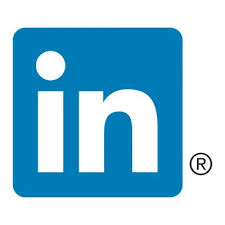 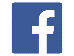 PR Hub świadczy wysokiej jakości usługi z obszaru PR i public affairs. Dbamy o wizerunek naszych klientów w wymagającej, dynamicznie zmieniającej się rzeczywistości rynkowej i cyfrowym świecie. Kreujemy możliwości, budujemy narracje, kreślimy strategie z wykorzystaniem tradycyjnych i innowacyjnych narzędzi komunikacji. Ściśle współpracujemy z liderami opinii i kluczowymi dla organizacji grupami otoczenia.Wydział Nauk o Zdrowiu WUM jest jednym z największych tego typu wydziałów w Polsce, gdzie i kształci się obecnie około 4000 studentów na 5 kierunkach studiów (m.in. dietetyka, pielęgniarstwo, zdrowie publiczne). Wydział realizuje strategię społecznej odpowiedzialności nauki i prowadzi szeroką działalność edukacyjną i popularyzatorską organizując kampanie społeczne, ogólnodostępne wykłady i zajęcia, obejmując patronatem licea czy włączając się w aktywność Festiwalu Nauki oraz Pikniku Naukowego.